MERSİN BÜYÜKŞEHİR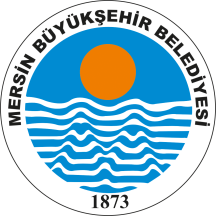 BELEDİYE MECLİSİ KARARIBirleşim Sayısı : (1)Oturum Sayısı : (1)Dönem Sayısı   : (2)Karar Tarihi    : 08/02/2016Karar Sayısı     : 133	 Büyükşehir Belediye Meclisi 08/02/2016 Pazartesi günü Büyükşehir Belediye Meclis Başkanı Burhanettin KOCAMAZ başkanlığında Mersin Büyükşehir Belediyesi Kongre ve Sergi Sarayı Toplantı Salonu’nda toplandı.İmar ve Şehircilik Dairesi Başkanlığı'nın 05/02/2016 tarih ve 54882412-301.05.03-574 sayılı yazısı katip üye tarafından okundu.KONUNUN GÖRÜŞÜLMESİ VE OYLANMASI SONUNDA5403 sayılı Toprak Koruma ve Arazi Kullanım Kanunu kapsamında, Toprak Koruma Kurulunca tarım dışı kullanımı uygun görülen alanlarda Kamu Yararı Kararı alınması gerektiğinden; Tapunun Mersin İli, Anamur İlçesi, Malaklar Mahallesi, 103 ada 1 ve 2 numaralı parseller ile 104 ada 14 ve 15 parsel numarasında kayıtlı yaklaşık 102.000. m²’lik alanın tarım dışı kullanım kararına ilişkin İçişleri Bakanlığı Mahalli İdareler Genel Müdürlüğü tarafından Kamu Yararı Kararı alınması ile ilgili teklifin gündeme alınarak, İmar ve Bayındırlık Komisyonu'na havalesine, yapılan iş'ari oylama neticesinde mevcudun oy birliği ile karar verilmiştir.Burhanettin KOCAMAZ                     Enver Fevzi KÖKSAL     	 Ergün ÖZDEMİR        Meclis Başkanı	                                   Meclis Katibi	   	                Meclis Katibi